CTS1851 Tutorial 7, 8, ExamCreate a HTML page “links.html”, Add your Last Name, First Name. Add three links, one link points to www.ucf.edu site, one link points to www.unf.edu site, one link points to www.usf.edu. (15 points)Add a background music to this page, you can choose any music file. (10 points)Create a web pages “frameset.html” with frameset and frame as following: Put www.daytonastate.edu on top.  (10 points)Put links.html on left. (10 points)Put www.ucf.eduon the right frame, name it “content”, add scrolling to this frame, other frames don’t have scrolling. (15 points)Put  www.disney.com at the bottom. (10 points)When click UCF, UNF or USF  link, the right content will be replaced by UCF,  UNF or USF site. (15 points)Note this frameset has three rows, three row heights are: 150, 500, 80. Split the second row to two Columns by 30%, *.  (15 points)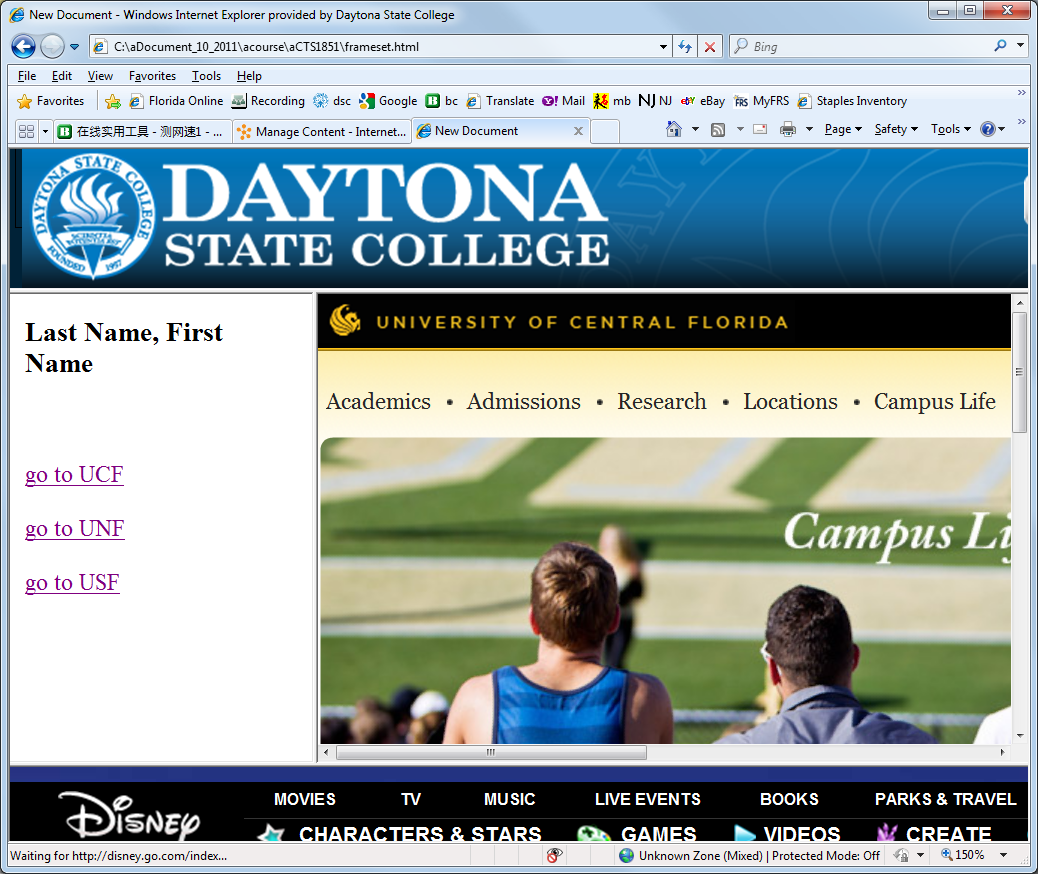 